Name:     Guliyeva GünayCourse:    Economy of AzerbaijanGroup number:   1043Azerbaijan economy before independence.First period after  the independence (1991-1994). Categorize main problems and reforms in crisis period.Major reforms and results in the second period after the independence.Third period after the independence (from 2003): economic development period Azerbaijan’s achievements in transition to the market economyAzerbaijan GDP, Annual Growth Rate.Inflation in Azerbaijan(1991-2017). The reasons behind hyperinflation in 1991-1994.Unemployment determinants in Azerbaijan. Employment policy of goverment.Privatization practice in Azerbaijan: the comparison between public and private sectorState budget of Azerbaijan. Revenues and expenses. Structure of foreign debts of Azerbaijan.The main reasons of the decrease in the industry sector in the first period after the independence.Electricity and mining industry sectors in Azerbaijan.Major trade partners and products in agriculture sector.Enumerate the tax incentives in agriculture sector.Government support for agriculture sector in Azerbaijan. Financial and technical assistance.Main problems in the agriculture sector.The main targets of the state programs in agriculture sectorTourism sector in Azerbaijan. Explain  developments and challenges in the tourism sector.Explain obstacles which affect tourism development.Azerbaijan’s achievements in the field of transport and communications.The financial system of Azerbaijan. Bank, insurance sector. The main objectives of the implemented monetary policy in 2016-2017The main directions of the fiscal policy. On revenues and on expenses(2016-2017) .The exchange rate policy of Azerbaijan  in 2015 and 2016 (floating exchange rate). The briefly analysis of reasons and results of the devaluation in 2015.Economic classification of regions.Describe Ganja-Gazakh economic region.Describe Absheron economic region.Describe Guba-Khachmaz economic regions.Describe Mountainous Shirvan.Describe Aran economic region.Delineate Shaki-Zagatala economic region.Delineate Lankaran economical region.Describe Nakhchivan economical region.The role of state programs on socio-economic development of regions on non-oil sector and regional development in Azerbaijan.General objectives of the three regional programs.The economic benefits of partnership with foreign oil companies.Natural gas reserves and economic importance for Azerbaijan(Shahdeniz gas contract).Main factors about the Contract of the Century:“Azeri-Chirag-Gunesli” fields agreement.Oil profits from ACG. SOFAZ: The main goal of State Oil FundOil and gas pipelines in the Black-Caspian seas region and its economic importance for Azerbaijan.Transport routes of Azerbaijani oil (Baku-Novorossiysk, Baku-Supsa)Baku-Tbilisi-Ceyhan pipeline: the biggest project between Azerbaijan-Turkey-Georgia. Benefits from BTC.Baku-Tbilisi-Erzurum gas pipeline.TANAP project and its perspective.4 stages of TANAP project.The socio-economic impacts of oil-led development.The ties with international economic organizations. (IMF, World Bank, EBRD, IsDB, CIS)EU projects (TRACECA, INOGATE, TACIS, and TWINNING)Membership in World Trade Organization. Expected benefits and loss.Economic relations between Azerbaijan and Turkey.The volume of trade between Azerbaijan and Turkey (major products)Explain main reasons which cause the hardships of the relations between Azerbaijan and Turkey.The advantage of Turkish investments in Azerbaijan.Azerbaijan investments in Turkey.Explain the economic importance of a new project - 'STAR' an oil refinery factory construction(Petkim). Expectations with the new Baku-Tblisi-Kars railways and its role in regional trade growth. Foreign investments in Azerbaijan. Distribution of foreign investment.The main problems for Azerbaijan, sourced from foreign investments.Investment potential of  Azerbaijan. Describe business environment.Negative cases in investment environment.Why we should invest in Azerbaijan.Foreign investments in Azerbaijan’s non-oil sector.Investment opportunities in agriculture sector.Investment opportunities in non-oil sector.SWOT analysis of Azerbaijan’s economy.Explain the strengths from macroeconomic perspectives.The strengths from sectorial and regional perspectives. Describe non-economic strengths.Explain the weaknesses in macroeconomic perspectives. Weaknesses in sectorial and regional perspectives.Threats: economic and non-economic.Describe opportunities: economic and non-economic.New oil price levels. Azerbaijan is in front of a strategic choice: two growth model: a) labor-intensive growth model and b) productivity and efficiency based growth. Explain the necessity of the Strategic Road Map.The Strategic Road Map on National Economic Perspectives: Long-term outlook up to 2025.Explain   four key  goals of the Strategic Road Map.Main steps of institutional reforms to improve  the business and investment environment in the first period of  the Strategic Road Map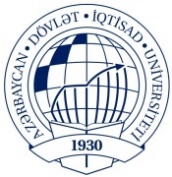 AZƏRBAYCAN  DÖVLƏT İQTİSAD UNİVERSİTETİBEYNƏLXALQ İQTİSADİYYAT MƏKTƏBİBEYNƏLXALQ İQTİSADİYYAT (İNGİLİS DİLLİ) KAFEDRASI